VORLAGE FÜR BUSINESS CONTINUITY-PLÄNE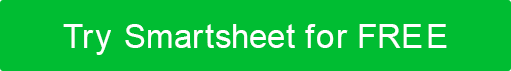 FOR HEALTHCAREORGANIZATIONS		INHALTSVERZEICHNISRISIKOSTRATEGIENKLINISCHES RISIKOBEREICHE DER RISIKOPRÄVENTIONSTRATEGIEN ZUR RISIKOPRÄVENTION OPERATIONS & FINANCE RISKBEREICHE DER RISIKOPRÄVENTIONSTRATEGIEN ZUR RISIKOPRÄVENTION IT-RISIKOBEREICHE DER RISIKOPRÄVENTIONSTRATEGIEN ZUR RISIKOPRÄVENTION PRIORITÄTEN FÜR DIE WIEDERHERSTELLUNG VON GESCHÄFTSFUNKTIONENVerwende diese Wiederherstellungsprioritäten, um wichtige Geschäftsvorgänge an einem alternativen Standort wiederhergestellt zu haben. Dies ist eine Offsite-Strategie, die von den Disaster Recovery-Teams umgesetzt wird. Das Informationssystem und DIE IT-Teams stellen IT-Funktionen basierend auf kritischen Geschäftsfunktionen wieder ein.UMZUGSSTRATEGIEALTERNATIVE GESCHÄFTSSEITEVerwenden Sie diese alternative Geschäftswebsite und die oben genannte Umzugsstrategie im Falle einer Katastrophe oder Störung, die die Fortsetzung der Geschäftsprozesse am ursprünglichen Unternehmensstandort hemmt. Im Falle einer Katastrophe oder einer einfachen Störung sollte diese Strategie sowohl kurzfristige als auch langfristige Standortverlagerungen umfassen.WiederauffüllungsplanWIEDERHERSTELLUNGSPHASENDies sind die vorgänge, die Sie am dringendsten benötigen, um ihr Geschäft fortzufahren, und der Wiederherstellungsplan sollte sich auf diese wesentlichen Geschäftsfunktionen konzentrieren. Der Sanierungsplan sollte wie folgt verlaufen:KATASTROPHENFALLAKTIVIERUNG PLANENALTERNATIVER STANDORTBETRIEBÜBERGANG ZUM PRIMÄREN STANDORTBACKUP VON DATENSÄTZENSANIERUNGSPLANDer Wiederherstellungsplan behebt Störungen oder Katastrophen von Einrichtungen, die sich auf alle Datensätze auswirken würden, die für die Fortsetzung des Geschäftsbetriebs von entscheidender Bedeutung sind. Um solche Ereignisse planen zu können, müssen die Notfallwiederherstellungs- und IT-Teams diese wichtigen Datensätze pflegen, kontrollieren und regelmäßig überprüfen. Sichern Und speichern Sie unbedingt die wichtigsten Dateien an einem externen Speicherort.RECOVERY-TeamsRichten Sie Recovery-Teams ein und teilen Sie die Teilnehmer je nach Aufgabenrolle und Titel in geeignete Gruppen ein. Benennt Teamleiter und weist alle anderen Teammitglieder einer bestimmten Rolle oder Aufgabe im Team zu.TEAMROLLENTEAMKONTAKTEVERANTWORTLICHKEITEN DES TEAMSABTEILUNGS-RECOVERY-TEAMSWIEDERHERSTELLUNGSVERFAHRENListe die spezifischen vorgänge und aufgaben, die zur Wiederherstellung normaler und kritischer Geschäftsvorgänge durchzuführen sind. Beschreiben Sie jede Strategie, indem Sie einen bestimmten Satz von Recovery-Vorgänge und aufgaben.POTENZIELLES WIEDERHERSTELLUNGSVERFAHRENKatastrophenfallMitteilung des ManagementsVorläufige SchadensbeurteilungErklärung der KatastropheAktivierung planenUmzug an alternative WebsiteUmsetzung des befristeten VerfahrensAufbau der KommunikationWiederherstellen des Datenprozesses und der Kommunikation mit Backup-StandortBeginnen Sie alternative Site-OperationenArbeit verwalten Übergang zurück zu primärer BetriebstätigkeitAlternative Site-Prozeduren beendenRessourcen zurück zum primären Standort verlagernAnlagenIn diesem Abschnitt sind alle Anhänge aufgeführt, die Sie für die Durchführung eines BCP benötigen:Mitarbeiter-KontaktlisteWiederherstellungsprioritätenAlternative Site-RessourcenStandorte des Notfall-OperationszentrumsVital RecordsLieferantenlistenIT-Systemberichte & RessourcenAlternative Site-TransportinformationenImpact & Risk AssessmentsAnalyse der Geschäftlichen AuswirkungenWiederherstellungs-AufgabenlistenOffice-WiederherstellungsplanVERSIONSVERLAUFVERSIONSVERLAUFVERSIONSVERLAUFVERSIONSVERLAUFVERSIONSVERLAUFVersionGENEHMIGT VONREVISIONSDATUMBESCHREIBUNG DER ÄNDERUNGAutorVORBEREITET VONTitelDatumGENEHMIGT VONTitelDatumSie erklären eine Katastrophe und treffen Entscheidungen, um den Rest des Wiederherstellungsplans zu aktivieren.In dieser Phase setzen Sie den Business Continuity Plan (BCP) in Kraft. Diese Phase dauert an, bis Sie die alternative Geschäftswebsite sichern und den Geschäftsbetrieb verlagern.Diese Phase dauert an, bis Sie die primäre Einrichtung wiederherstellen können.Diese Phase dauert an, bis Sie den Geschäftsbetrieb wieder auf die ursprüngliche Geschäftswebsite verschieben können.Teamleiter, Backup-Teamleiter, TeammitgliedGespeichert im Anhang zur KontaktlisteIncident Commander, HR/PR Officer, Information Technology, Finance/Admin, Rechtiliche Informationen/ContactsBusiness Continuity Coordinator, EOC Communication Team, EOC Human Resources Team, EOC Administration Team, Emergency Response Team, Information Technology Recovery TeamHaftungsausschlussArtikel, Vorlagen oder Informationen, die Smartsheet auf der Website zur Verfügung stellt, sind nur als Referenz verfügbar. Obwohl wir bestrebt sind, die Informationen auf dem neuesten Stand zu halten und zu korrigieren, geben wir keine Zusicherungen oder Garantien jeglicher Art, weder ausdrücklich noch stillschweigend, über die Vollständigkeit, Genauigkeit, Zuverlässigkeit, Eignung oder Verfügbarkeit in Bezug auf die Website oder die auf der Website enthaltenen Informationen, Artikel, Vorlagen oder zugehörigen Grafiken. Jedes Vertrauen, das Sie auf solche Informationen legen, erfolgt daher ausschließlich auf Ihr eigenes Risiko.